.SAILOR STEP, ½ TURN, FORWARD ROCK, COASTER STEP½ TURN LEFT, SHUFFLE, KICKBALL CHANGE TWICESYNCOPATED CHASSE', LEFT WITH CLAPS, RIGHT & LEFT SAILOR STEPSPADDLE STEPS, LEFT ¼ TURNS TWICE, RIGHT, LEFT SHUFFLEREPEATMy Give A Damn's Busted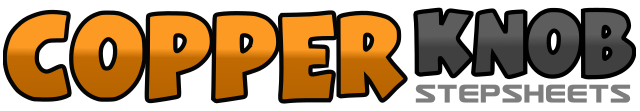 .......Count:32Wall:2Level:Improver.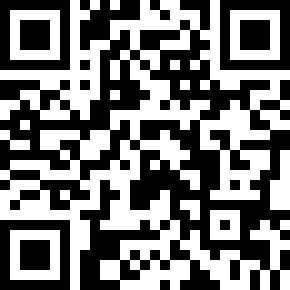 Choreographer:Helen Born (USA) & Nita Lindley (USA)Helen Born (USA) & Nita Lindley (USA)Helen Born (USA) & Nita Lindley (USA)Helen Born (USA) & Nita Lindley (USA)Helen Born (USA) & Nita Lindley (USA).Music:My Give a Damn's Busted - Jo Dee MessinaMy Give a Damn's Busted - Jo Dee MessinaMy Give a Damn's Busted - Jo Dee MessinaMy Give a Damn's Busted - Jo Dee MessinaMy Give a Damn's Busted - Jo Dee Messina........1&2-3-4Step right behind left, step left to left side, step right foot forward, step forward on left, pivot ½ turn right5-6-7&8Step forward on left, recover on right, step back on left, step back on right, step forward on left1-2-3&4Step forward right, pivot ½ turn left, shuffle forward right, left, right5&6-7&8Left kick forward, left step center on ball of foot, right step next to left and change weight, repeat1-2&3-4Step left on left foot, hold and clap hands, touch right next to left, step left on left foot, touch right next to left and clap hands5&6-7&8Cross right behind left, step left to left side, step right in place. Cross left behind right, step right to right side, step left in place1-2-3-4Step right forward, ¼ turn left and step on left, step right foot forward, ¼ turn to left and step on left5&6-7&8Shuffle forward right, left, right, shuffle forward left, right, left